Сценарий концертной программы, посвящённой Всемирному Дню толерантности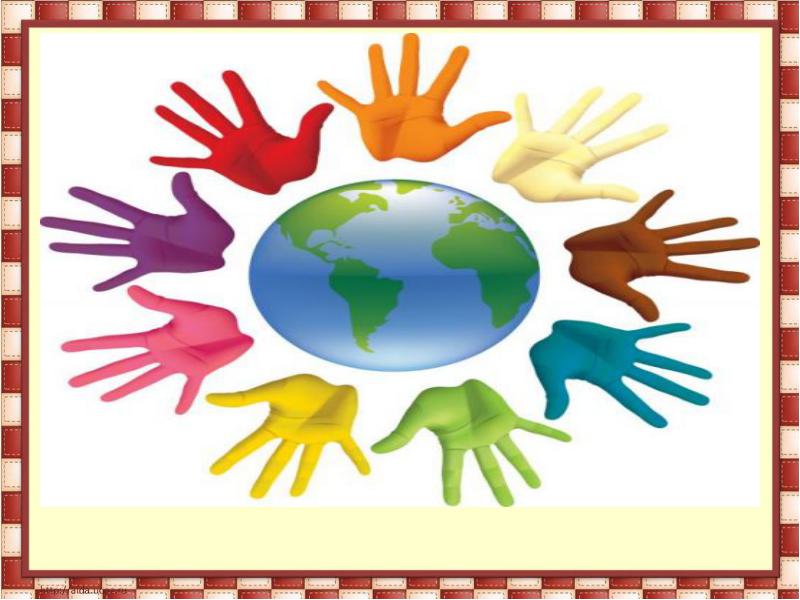 (для детей-сирот, детей из малообеспеченных семей)Сценарий концертной программы «Путешествие на планету дружбы»Цель: знакомство детей с понятием «толерантность, толерантное отношение», воспитание чувства уважения друг к другу и доброго отношения к другим людям;формирование толерантного отношения к представителям разных национальностей, социальных слоев, творческих интересов.
Ведущий 1: Қайырлы күн , біздің мейрамымыздың құрметті қонақтары! Бүгін біз сендермен бірге картада табылмайтын, бірақ жүректерінде,ойларында,жандарында  табылатын мемлекетке саяхат жасаймыз - Шыдамдылық мемлекеті бойынша.Ведущий 2: Добрый день уважаемые гости нашего праздника! Сегодня мы с вами отправимся в путешествие по стране, которою вы не найдете на карте, но найдете в своем сердце, душе, мыслях – по стране Толерантности.Ведущий 1: 16 ноября  во всём мире отмечается Международный день толерантности. Термин  «Толерантность» объясняется как терпимость, стремление и способность к установлению и поддержанию общения с людьми.Ведущий 2: А что значит - быть терпимым? Это значит: уметь прощать, принимать людей такими, какие они есть, допускать, что другие люди могут думать, жить по-другому, чем ты. Ведущий 1:Вместе живут на огромной планете
Разные взрослые, разные дети.
Внешностью разные и цветом кожи,
Но, безусловно, мы в чём-то похожи!Ведущий 2:Дарите друг другу тепло и улыбки! 
Прощайте обиды, чужие ошибки. 
Просыпаясь,  улыбнитесь Солнцу, Небу и Земле! 
Жизнь прекрасна! Жизнь чудесна!
Взрослые и дети, улыбнитесь все!!!!             Песня «Страна чудес» Ведущий 1:    Добро и поныне в мире живёт,
Нет, оно никогда не умрёт!
Потому что всегда и во все времена
Люди верили в силу добра!Ведущий 2: Доброта – это мир, это истина, правда.
                  Добрым должен быть каждый из нас,
                  Чтоб частичку её подарить когда-то
                  Обделённому в жизни хоть раз.   Песня «Если добрый ты»Ведущий 1:Человек рождается и живёт на земле для того, чтобы делать людям добро.  Мы должны держаться вместе, считаться с мнением друг друга, заботиться друг о друге, дарить улыбки, добрые слова и хорошее настроениеВедущий 2: Пускай прекрасным будет настроение 
                   Ведь это очень много в жизни значит. 
                   Кто радостно настроен, без сомнения, 
                   Быстрее добивается удачи! 
Ведущий 1: Ведь те, кто любят жизнь и улыбаются, 
                   Весь мир теплом душевным согревают. 
                   Пусть люди на улыбку откликаются 
                   И искренней любовью отвечают! Песня «Хорошее настроение»«Притча о дружбе народов» (сказка)Автор:   Летом на лугу росли прекрасные цветы.  (Цветы исполняют танец).                             Росли они дружно и вдруг заспорили стали выяснять кто из них красивее.                                                 Колокольчик: Мои лепестки цвета голубого неба!                                                                                            Ромашка: А мои – цвета белых облаков!                                                                                                                                                Роза: У меня самые нежные лепестки!                                                                                                     Автор: Спорили день, спорили два, но так ни к чему и не пришли. Решили выяснить у Ветра, кто из них ему милей.       (Выход ветра под фонограмму)                                                                                Цветы: Ветер, ветер, кто из нас лучше?                                                                                                       Ветер: И роза хороша, и ромашка с колокольчиком. Не знаю кто  лучше.  (уходит)                            Автор: Попросили цветы летний дождик их рассудить.                                                                           Цветы: Дождик, дождик, кто из нас лучше?                                                                                                          Дождик: По мне так вы все хороши.                                                                                                            Автор: Стали они просить солнце, разрешить их спор.                                                                      Цветы: Солнце, солнце кто из нас лучше?                                                                                                  Солнце: Нет среди вас ни первых, ни последних. Каждый цветок красив по-своему и нужен земле.    Автор: Так и народы. Нет среди них лучших и худших. Все равны, все дороги матери  Земле и отцу Солнцу. Поэтому для ссор нет  у них никакой причины.                                                     Ведущий 1: Все мы разные, но мы вместе, и мы все равные. Мы ходим с вами в одну школу, учимся в одном классе, отмечаем вместе праздники, любим конфеты. Если люди будут дружные, будут совершать добрые поступки, то не будет раздоров и ссор.                                                                                                                            Ведущий 2:  Кто в дружбу верит горячо,                                                                                                      Кто рядом чувствует плечо,                                                                                                                                 Тот никогда не упадет,                                                                                                                                           В любой беде не пропадет...          «Песенка о доброте»Выступление агитбригады «Будьте терпимы друг к другу»1 волонтёр: Мы рады встрече с Вами.                                                                                                                                               Здравствуйте, друзья!                                                                                                                                             2 волонтёр: Мы – это девчонки и мальчишки,                                                                                              Добрые улыбки, и, конечно я!                                                                                                                                           3 волонтёр:  Мы – звонче слова в мире нет!                                                                                                          4 волонтёр:  Мы – это песня и рассвет.                                                                                                                                  5 волонтёр:  Мы – это значит, ты и я!                                                                                                                           6 волонтёр: Мы – значит, встретились друзья!                                                                                                           5 волонтёр: Достаётся не дёшево                                                                                                                                Счастье трудных дорог.                                                                                                                                                                    Что ты сделал хорошего,                                                                                                                                                              Чем ты людям помог?                                                                                                                                                         4 волонтёр:  Надо помогать друзьям, вместе с ними вырастая.                                                                             И, поверьте, сила злая не опасна будет вам,                                                                                                        Надо помогать друзьям                                                                                                                                           3 волонтёр:  Все беды на Земле от равнодушия.
                       И от него, нам всем не по себе…
                       Оно как зной палящий сушит…
                       И не протянет руку помощи в беде                                                                                        2 волонтер: Равнодушие это страшная болезнь человечества... сколько ужасного совершается с молчаливого согласия равнодушных... сколько людей просто проходят мимо беды....                                        (Выходит Равнодушие …)                                                                                                               Равнодушие:  Чужая боль - дворняга грязная, 
Не трогай детка, а вдруг заразная! 
Не гладь! Испачкаешь ладошки. 
Зачем? Иди другой дорожкой.  ( Походят волонтеры)
1 волонтер:                                                                                                                                                                             А детка подрастает, зная: 
так проще жить, не замечая.                                                                                                                              Равнодушие: 
Зачем тащить чужую ношу, 
делить беду? Придумал тоже! 
Сам разбирай, не мне же больно, 
с меня своих проблем довольно! 
И так и дальше, жить в покое. 
Делить всё на своё и на чужое. 
Чужую боль в упор не замечают.                                                                                                                            2 волонтер:  Забыв одно…    (вдвоём)  Бездушье не прощают! (Равнодушие уходит)                                                                                                                    Не стой в стороне равнодушно,                                                                                                                         Когда у кого-то беда.                                                                                                                                Рвануться на выручку нужно                                                                                                                                                             В любую минуту, всегда.                                                                                                                                          И если когда-то кому-то                                                                                                                                                     Поможет улыбка твоя,                                                                                                                                                                Ты счастлив, что день                                                                                                                                                             Не напрасно был прожит,                                                                                                                                                   Что годы живешь ты не зря.                                                                                                                                 2 волонтёр: Родина моя, Казахстан – дружная семья народов, людей разных культур! Что нас объединяет?                                                                                                                                                           3 волонтёр:  Стремление к миру! Толерантность – путь к миру!                                                                           2 волонтёр: А что значит толерантность? (устанавливает магнитную доску, на которой центр будущего цветка с надписью «Толерантность», далее каждый волонтёр крепит доске цветной лепесток с определением)                                                                                                                                                                3 волонтёр:  Терпимость к чужим мнениям, верованиям, поведению                                                                            4 волонтёр: Уважение человеческого достоинства                                                                                                                                    5 волонтёр:  Принятие другого таким, какой он есть                                                                                                        6 волонтёр: Сотрудничество, дух партнерства                                                                                                7 волонтёр:  Милосердие и сострадание                                                                                                                                            8 волонтёр:  Прощение                                                                                                                                                         9 волонтёр: Уважение прав других людей                                                                                                                                  1 волонтёр: Этот волшебный цветок исполняет все желания!                                                                                             2 волонтёр: А самое главное желание, чтобы все дети были здоровы.                                                               3 волонтёр: Лети,  лети лепесток через запад на восток,  через север, через юг, возвращайся, сделав круг, лишь коснешься ты земли, быть по-моему  вели!"                                                                                  (Песня «Цветик - семицветик» - волонтёры дарят детям подарки, возвращаются на сцену, выстраиваются в линию)                                                                                                                                                                     1 волонтёр: Я живу в 21 веке. Мне хотелось бы жить в мире и дружбе со всеми народами мира,        чтобы никогда не было войны.                                                                                                                              2 волонтёр:  Мир – это уважение друг к другу.                                                                                                                    3 волонтёр: Мы должны быть осторожны в своих словах и поступках, чтобы не причинять боли  и обиды окружающим.                                                                                                                                                         4 волонтёр: Люди всех наций и расс должны жить дружно. Потому что они живут на одной планете.                                                                                                                                                           5 волонтёр: Лучшее лекарство от всех обид – счастье. Счастье таится в душе, просто нужно помочь ему выбраться.                                                                                                                                          6 волонтёр: Так давайте же возьмемся все за руки, чтобы заключить весь мир в один большой хоровод дружбы!                                                                                                                                               7 волонтёр:  Как здорово, что мы с тобой друзья.                                                                                     Друзья, а значит, не чужие.                                                                                                                               А значит то, что мы: и ты, и я –                                                                                                                               Хоть что-то значим друг для друга в этом мире.                                                                                                      8 волонтёр: Твори добро на всей земле, твори добро другим на благо                                                                                                                                                           Не за красивое «спасибо» услышавшего тебя рядом.                                                                                                                           Звучит музыкальная тема визитки команды КВН «Станция спортивная», волонтёры жестом рук «дарят» сердца залу, кланяются, взявшись за руки, расходятся за кулисы нат две половины.              Ведущий 1: Наша земля – это место, где мы можем любить друг друга, соблюдать традиции разных народов и продолжать  историю Планеты Толерантности.                                                                                 Ведущий 2: Пришло время сказать друг другу «до свидания» с надеждой на новую встречу. И на прощание мы вам говорим: если каждый будет друг к другу терпим, мы сделаем вместе…               Вдвоём:    толерантным наш мир!